ГБОУ детский сад № 1206 «Семицветик»Конспект занятия в средней группе по театрализованной деятельности«Пирог для мамы»                                       Воспитатель: Гарькина Л.В.   Константинова Н.А.Театрализованная деятельность в детском саду направлена на целостное развитие личности ребенка, его раскрепощение, вовлечение в действие, которое активизирует все возможные у него способности. Театральная деятельность ориентирована на развитие самостоятельного творчества ребенка и всех ведущих психических процессов; способствует самопознанию, самовыражению личности при достаточно высокой степени свободы, создает условия для социализации ребенка, помогает осознанию чувства удовлетворения, радости, значимости возникающих в результате выявления скрытых талантов.Цель: Побуждать интерес к театрально-игровой деятельности, вызывать интерес к драматизации. Развивать диалогическую и монологическую речь, и ее интонационную выразительность. Обогащать и активизировать словарный запас детей, Побуждать к участию в танцевальной и песенной импровизации.Предварительная работа: Чтение сказки Т.Донской «Пирог для мамы»Обыгрывание сюжета сказкиЧтение по ролямДраматизация сказкиМатериалы: сундучок, игрушки по сказке, шапочки-маски.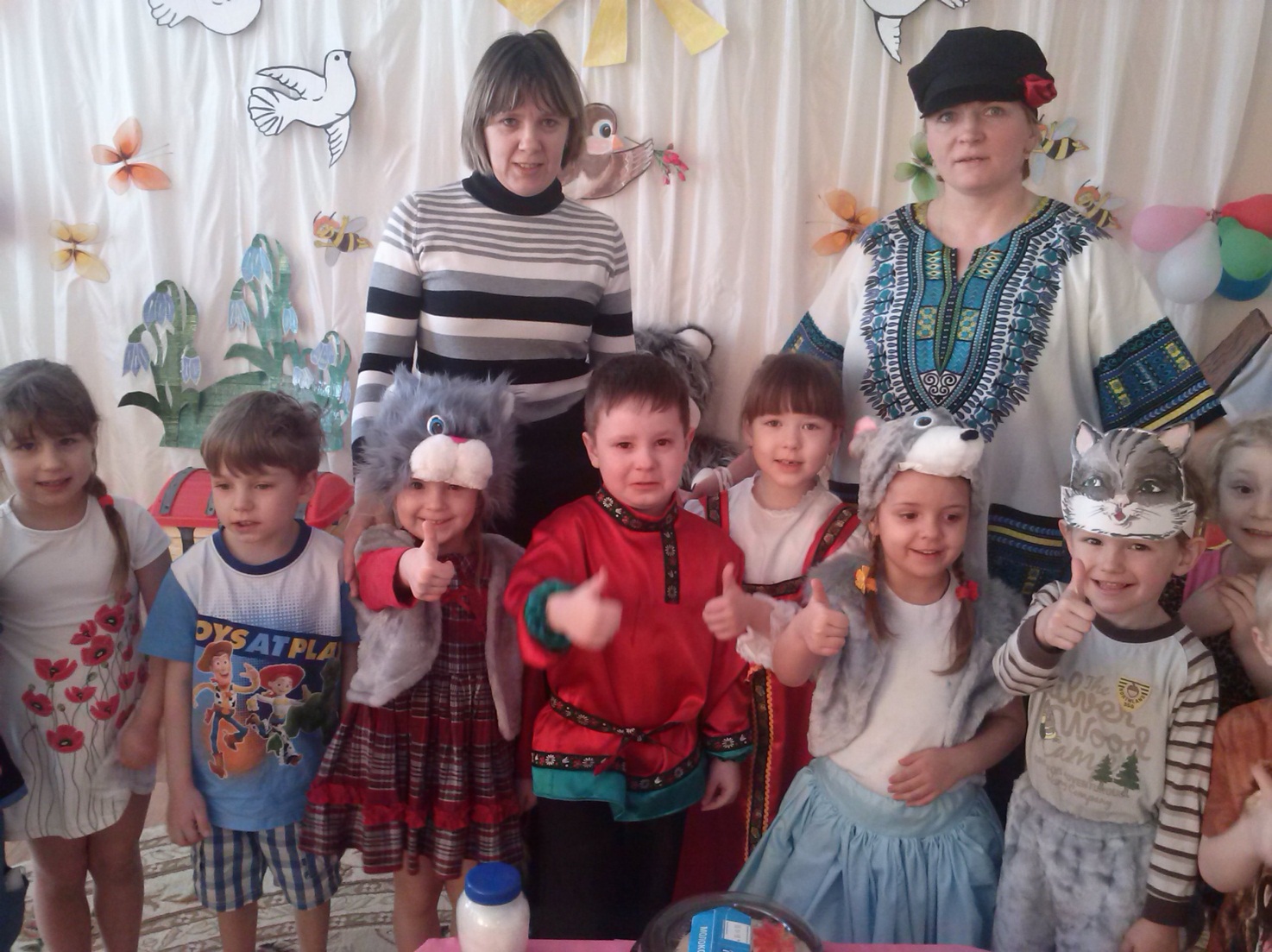 Ход занятия	Занятие проводится в театральной комнате:Воспитатель – Ребята, мы с вами пришли в театральную комнату. Здесь оживают сказки. А в сказках участвуют разные герои. Кто исполняет роли этих героев? Артисты. Вот и мы сегодня с вами тоже будем артистами, и исполним разные роли.Фея передала для вас сундучок, но это не простой сундучок, а волшебный. В нем спрятались герои сказок. Но сундучок откроется только тогда, когда вы отгадаете загадки. Хотите открыть первый сундучок? Тогда вот первая загадка:Под полом таится,Кошки боится (мышка)	Воспитатель –  Молодцы, отгадали первую загадку. Давайте посмотрим, может нам волшебный сундучок откроется? (сундук открывается, воспитатель достает игрушку-мышку). Сундучок открылся, но там есть еще что-то. Чтобы узнать, что там, вы должны отгадать еще загадки. Согласны?(После каждой отгаданной загадки воспитатель достает игрушку-персонаж.)Я умею чисто мыться,Не водой, а язычком.Мяу, как мне часто снитсяБлюдце с теплым молочком. (кошка)Кто не в шутку, а всерьёз 
Нас забить научит гвоздь? 
Кто научит смелым быть? 
С велика упав, не ныть, 
И коленку расцарапав, 
Не реветь? Конечно, …(папа)Это что за существо?Блестит в глазках озорство,Две косички, бант, юбчонка.Любит куколок … (девчонка)Он помощник первый папе,Маме – любящий сынок.Не бельчонок он, не зайчик,А простой обычный …(мальчик)Воспитатель – Молодцы, все загадки отгадали. И услышим мы сейчас удивительный рассказ. РассказВходит папа с сумкой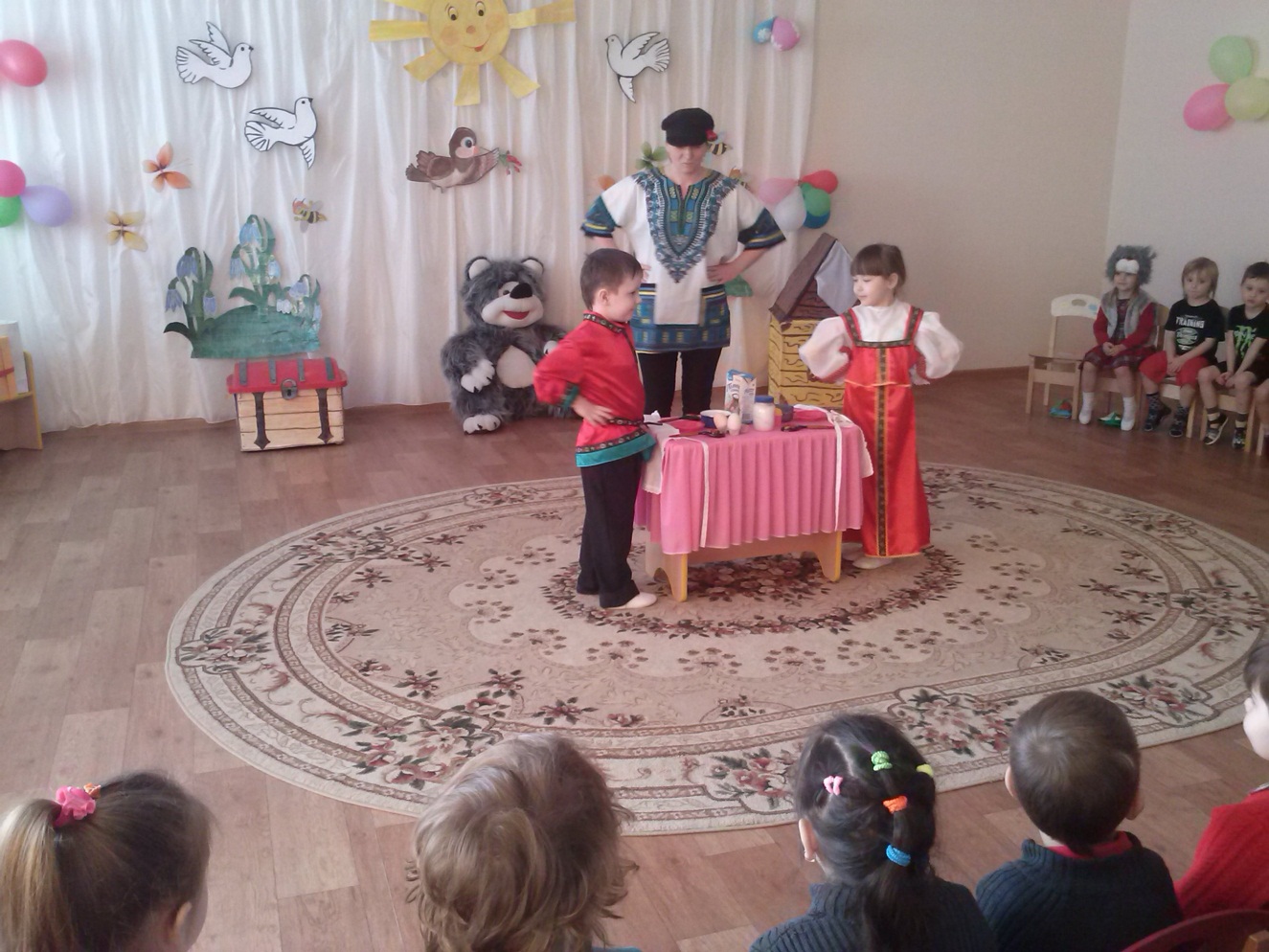 Папа – Дорогие мои дети, поскорее папу встретьте. Выходят дети, берут сумкуПапа – Я пришел с работы рано, завтра праздник нашей мамы. И сейчас мы станем сами на часочек поварами. Фартуки наденем смело, примемся скорей за дело Надевают фартукиРебенок – Нам нужны для пирога соль, сметана и мука. ПриносятПапа – Молока налейте.Ребенок наливает в мискуПапа – Яйца не разбейтеДети берут ложки, поютДети – Мы веселые ребята, мы ребята-поварята. Любим маме помогать, любим ложками стучать.Папа – Стойте, я совсем забыл! Цветов для мамы не купил!Ребенок – Мы дадим тебе совет, славный выберем букет. Уходят. Выбегает мышонок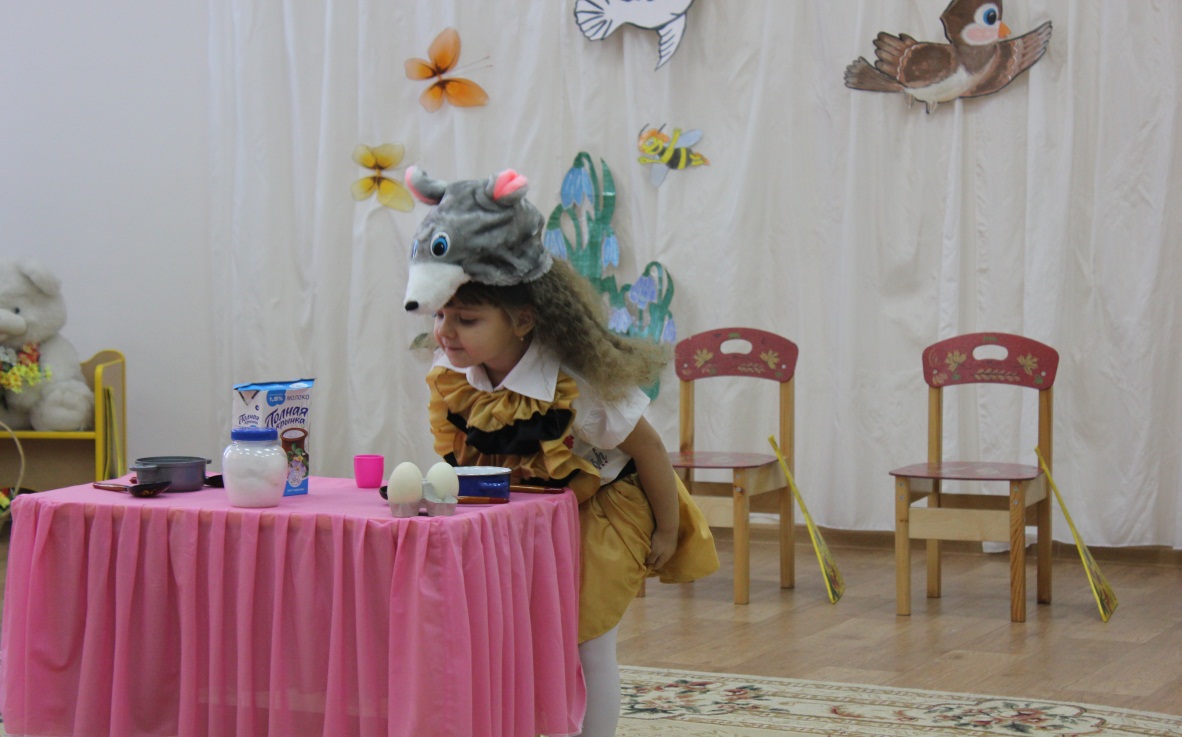 Мышь – Ах, как вкусно пахнет тут! Что-то к празднику пекут! Здесь продуктов, ведь не счесть! Для меня яичко есть. Берет яйцо, уходит. Выходит кот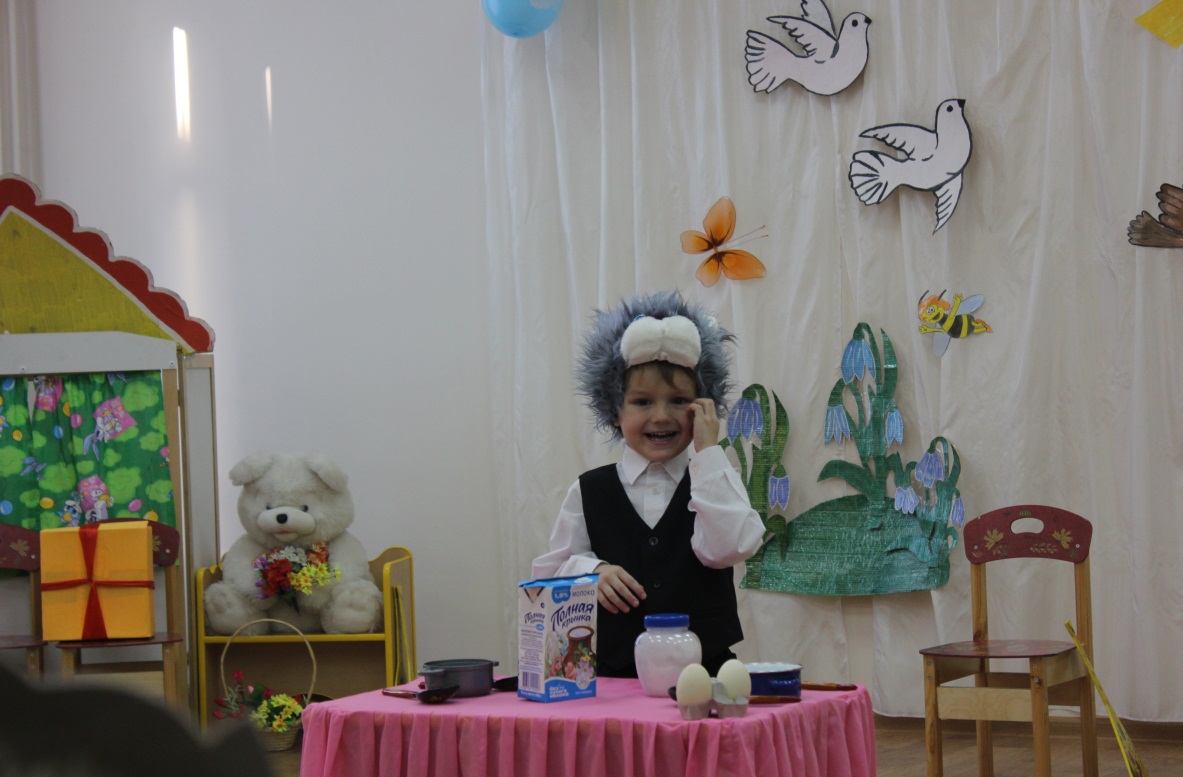 Кот – Вот сметана на столе, повезло сегодня мне. Молока я полакаю (лакает). Ой, спешу, я убегаю!Берет сметану, уходит. Встречает кошкуКот – Мяу! Я для своей любимой кошки сметаны баночку достал. (Дает)Кошка – Уже люблю тебя немножко.Кот – Немножко? Ну, я так и знал!Уходят. Выходят дети и папаРебенок – Посмотрите, кто здесь был? Кто все это натворил?Папа – Бесполезно так стоять, надо все нам убирать.Убираются, входит мама с пирогомМама – Вот и я домой пришла, кое-что вам принесла.Папа – Что за чудо? Прямо в срок! Это праздничный пирог! Чтобы стол красивей был, я букет цветов купил. Мама – Пригласим мы к нам гостей, праздник будет веселей. Воспитатель – Сегодня все были активными и очень хорошо исполняли свои роли, и я хочу вам подарить небольшие подарки. Вручение подарков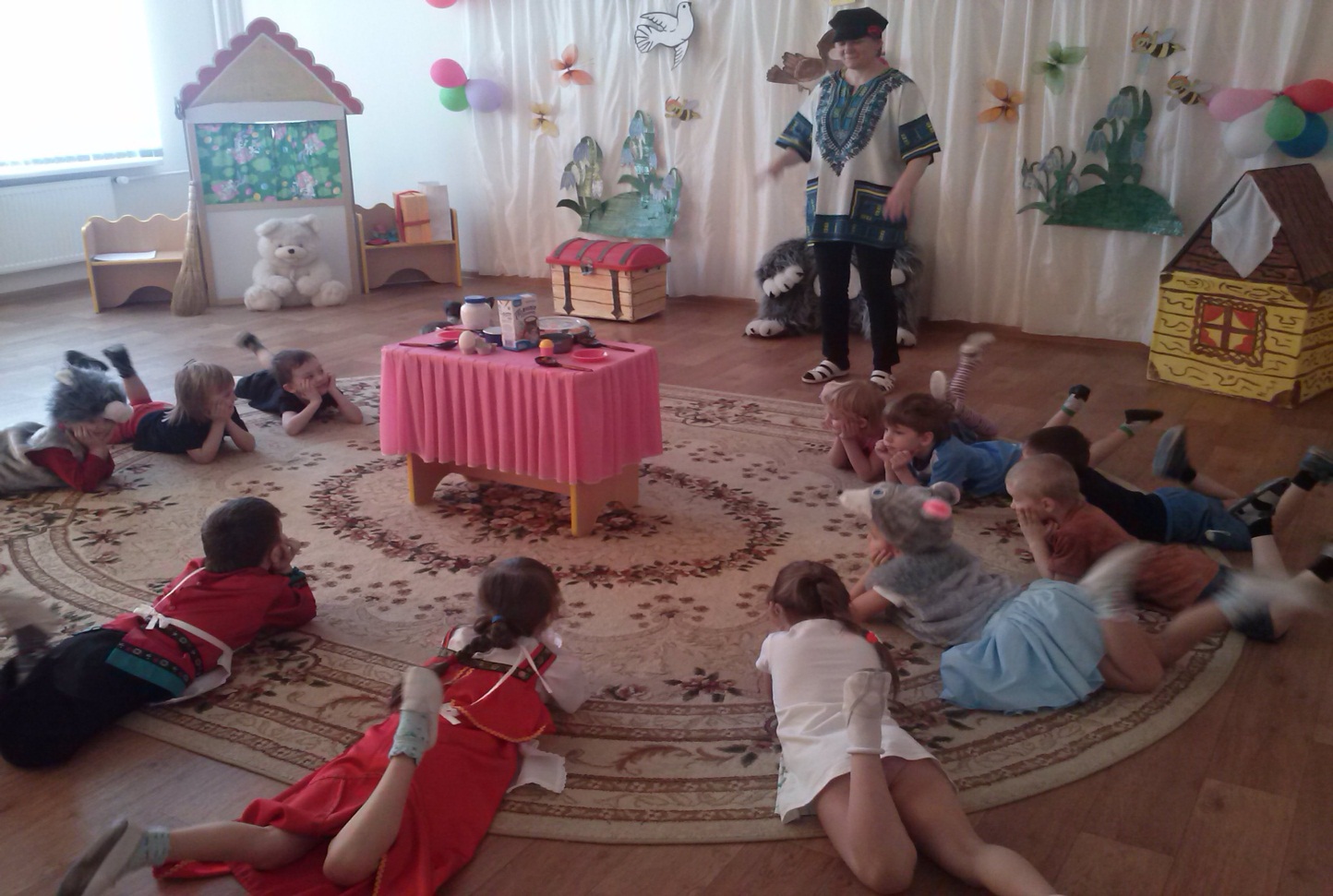 Список литературыАнтипина А.Е. «Театрализованная деятельность в детском саду»Петрова Т.И. «Театрализованные игры в детском саду»Караманенко Т.Н. «Кукольный театр - дошкольникам»